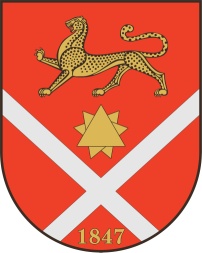 Республика Северная Осетия – АланияроектПравобережный районБесланское городское поселениеСобрание представителей Бесланского городского поселенияРешение № 2от 02 июля 2021 г.                                                                          г. БесланВ соответствии с п.1 ч.1 ст.14, п.2 ч.3 ст.28 Федерального закона от 06.10.2003 г. N 131-ФЗ «Об общих принципах организации местного самоуправления в Российской Федерации», Уставом Бесланского городского поселения Правобережного района Республики Северная Осетия --Алания и Положением «О порядке организации и проведении публичных слушаний», утвержденным решением Собрания представителей Бесланского городского поселения от 22.05.2009 г. №73, рассмотрев представленный администрацией местного самоуправления Бесланского городского поселения проект отчета об исполнении бюджета Бесланского городского поселения за 2020 г., Собрание представителей Бесланского городского поселенияРЕШАЕТ:Одобрить проект отчета об исполнении бюджета Бесланского городского поселения за 2020 г.Проект Решения Собрания представителей Бесланского городского поселения «Об утверждении отчета об исполнении бюджета Бесланского городского поселения за 2020 г.» (прилагается) рассмотреть на публичных слушаниях. Назначить проведение публичных слушаний по обсуждению проекта Решения Собрания представителей Бесланского городского поселения «Об утверждении отчета об исполнении бюджета Бесланского городского поселения за 2020 г.» на 13 июля 2021 г. 15 ч. 00 мин. по адресу: г. Беслан, ул. ген. Плиева 18, 3 этаж, зал заседаний. Форма проведения публичных слушаний – слушания по проектам правовых актов в органе местного самоуправления.        4.Обязанность по проведению вышеуказанных публичных слушаний возложить на комиссию Собрания представителей Бесланского городского поселения в следующем составе Кисиев Д. Б. - председатель комиссии; члены комиссии: Кусов А.З. Хаблиева А.Т.  (контактный телефон: 8 (86737) 3-15-44).5. Комиссии Собрания представителей Бесланского городского поселения провести мероприятия по подготовке и организации публичных слушаний и оповещению жителей г. Беслана о проведении публичных слушаний.6. Настоящее решение подлежит официальному опубликованию в газете «Вестник Беслана». Глава муниципального образованияБесланского городского поселения                                              В. Б. ТатаровПРОЕКТРеспублика Северная Осетия – АланияроектПравобережный районБесланское городское поселениеСобрание представителей Бесланского городского поселенияРешение № __от «__» _______ 2020 г.                                           	                        г. БесланВ соответствии с Бюджетным кодексом РФ, Федеральным законом от 06.10.2003 N131-ФЗ «Об общих принципах организации местного самоуправления в Российской Федерации», Уставом Бесланского городского поселения, принимая во внимания итоги публичных слушаний от 15 июля 2021 г., Собрание представителей Бесланского городского поселения РЕШАЕТ:1. Утвердить отчет об исполнении бюджета Бесланского городского поселения за 2020 год (прилагается):- по доходам в сумме 74 243 002, 00 (семьдесят четыре миллиона двести сорок три тысячи) рублей (две) копейки; 	- по расходам в сумме 84 297 965, 41 (восемьдесят четыре миллиона двести девяносто семь тысяч девятьсот шестьдесят пять) рублей (сорок одна) копейка.- с профицитом в сумме 10 054 960, 41 (десять миллионов пятьдесят четыре тысячи девятьсот шестьдесят) рублей (сорок одна) копейка.        2. Опубликовать настоящее Решение в газете «Вестник Беслана».3. Настоящее Решение вступает в силу с момента его подписания.Глава муниципального образованияБесланского городского поселения                                             В. Б.  Татаров«О рассмотрении проекта отчета об исполнении бюджета Бесланского городского поселения за 2020 год и назначении публичных слушаний»«Об утверждении отчета об исполнении бюджета Бесланского городского поселения за 2020 г.»